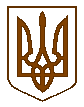 УКРАЇНАБілокриницька   сільська   радаРівненського   району    Рівненської    областіВ И К О Н А В Ч И Й       К О М І Т Е ТРІШЕННЯ18  березня 2021  року                                                                                         № 67Про переведення садового  будинку  у житловий будинок	Розглянувши  заяву  гр. Василишин Тараса Сергійовича  про переведення садового будинку у житловий будинок, який розташований в селі Городище по вулиці  Б. Хмельницького, будинок № 11 Рівненського    району    Рівненської області на підставі:витягу з державного реєстру речових прав на нерухоме майно                             про реєстрацію права власності  на садовий будинок, індексний номер витягу 239371042  від 30.12.2020 р.;звіту про проведення технічного огляду дачного (садового) будинку, виданого приватним підприємством «ГРАФІТ ПРОДЖЕКТ» від 26.02.2021 року.          Садовий будинок, який знаходиться в селі Городище                                                по вулиці Б. Хмельницького, будинок № 11 Рівненського   району    Рівненської області, належить на праві приватної власності гр. Василишин Т.С. та відповідає державним будівельним нормам житлового будинку.Виходячи із вищевикладеного, керуючись ст. 8 Житлового кодексу України, ч.1 ст. 29 ст. 379 Цивільного кодексу України, Порядку переведення дачних і садових будинків, що відповідають державним будівельним нормам, у жилі будинки, затвердженого Постановою Кабінету Міністрів України від                    29 квітня 2015 року № 321, виконавчий комітет Білокриницької сільської радиВ И Р І Ш И В :Перевести садовий будинок № 11, який знаходиться в селі Городище                          по вулиці Б. Хмельницького Рівненського району Рівненської області в житловий будинок, який належить на праві власності гр. Василишин Т.С. загальною площею – 108,3 кв.м. та житловою  площею – 59,8  кв.м.Сільський голова                                                                       Тетяна ГОНЧАРУК